Workshop on WCRP Grand Challenge and Climate ServicesBRGM, Orléans, France, 12 -13th November 2019 The WCRP Grand Challenge on Regional Sea Level Change and Coastal Impacts has inspired efforts to link sea-level science and climate services. This recognises that coastal zones are strongly in need of coastal climate services (CCS) to support adaptation planning, as they are increasingly threatened by sea level rise and its impacts, such as submergence, flooding, shoreline erosion, salinization and wetland change. To this end, we have reviewed the development of CCS, and identified the research and development efforts needed to overcome barriers to progress and facilitate progress. These include: (1) research in the field of sea level, coastal and adaptation science and (2) cross-cutting research in the area of user interactions, decision making, propagation of uncertainties and overall service architecture design. As a number of projects are currently developing CCSs in a number of countries and regions (e.g. USA, Australia, Europe - Copernicus, ERA4CS…), there is a need to assess how this research meets the challenges identified above and how it is being transferred to operations. This workshop will be designed to link these efforts across the Grand Challenge and more widely with our Stakeholder and to develop a manifesto to take this issue forward. This manifesto will re-assess how to stimulate the uptake of CCSs, how they support present days and future coastal resilience, and make recommendations as to the best way forward. The manifesto would be published as a journal paper. The workshop is organized in association with IOC/GLOSS, WMO and Clivar.To achieve this aim, the workshop will address the following topics:Assessments of the current status of coastal climate servicesIdentification and mapping of users Identification and analysis of needs for different types of users (e.g., insurance, critical infrastructures or settlements, observation needs…)Review of existing practices and how they can be improvedTranslating sea-level science to operations and communicating uncertaintiesPotential Framework for coastal climate servicesThe target audience are members of the WCRP Sea Level and Coastal Impacts Grand Challenge (in particular WP5), as well as a number of invited participants with experience in several projects on coastal climate services involving stakeholders such as coastal planners and engineers and e.g. the Global Framework for Climate Services at WMO. To maximize efficiency, the target number of participant is 25 approximately.The workshop addresses an important and timely issue because the economic model of climate services, including at the coast, is being defined now. It anticipates future milestones relevant to the WCRP Grand Challenge, such as conferences providing scientifically sound sea-level information to coastal adaptation practitioners. Finally, we believe that publicizing the results of the workshop as a manifesto in a high impact scientific journal is effective to inform future research supporting the development of CCS. Organizing committee: Robert Nicholls (Univ. Southampton), Gonéri Le Cozannet (BRGM), Detlef Stammer (Univ. Hamburg), Roderik Van De Wal (Univ. Utrecht), Michael Sparrow (WCRP), Kate Hill (GOOS/GCOS), Julie Billy (BRGM), Jing Li (Clivar)To register, please send a mail to j.billy@brgm.fr and jing.li@clivar.org  Program of the WCRP Climate Services Workshop BRGM, Orléans, France, 12-13th November 2019 Tuesday 12th NovemberProgram of the WCRP Climate Services Workshop BRGM, Orléans, France, 12-13th November 2019 Wednesday 13th NovemberProgram of the WCRP Climate Services Workshop BRGM, Orléans, France, 12-13th November 2019 List of participantsWCRP Grand Challenge meetingBRGM, Orléans, France, 14-15th November 2019 Thursday 14th NovemberFriday 15th NovemberWCRP Grand Challenge meetingBRGM, Orléans, France, 14-15th November 2019 List of participants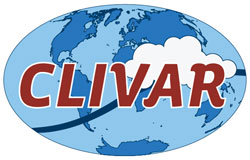 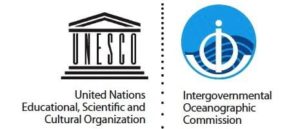 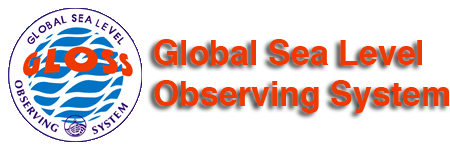 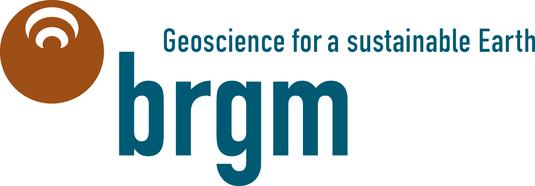 Session8h00Shuttle to the BRGMMeeting point in the city center at the cathedral8h30WelcomeBRGM Registration and Coffee9h00IntroductionWelcome: Philippe Freyssinet (BRGM)IntroductionWCRP context: Robert Nicholls and Roderik Van De WalIntroductionWorkshop objectives: Gonéri Le Cozannet and Julie Billy 10h00Session 1 :current status of CCS and prospectsChair / rapporteurAngelique Melet - EU Copernicus Marine Service products and services in relation to sea level changes.15’Session 1 :current status of CCS and prospectsChair / rapporteurRobert Muir-wood - Application of risk modelling for measuring the costs and impacts of sea-level rise15’Session 1 :current status of CCS and prospectsChair / rapporteurMarta Marcos - global to local coastal modeling as a climate service for coastal adaptation : status and perspectives15’10h45Session 1 :current status of CCS and prospectsChair / rapporteurCoffee break30’11h15Session 1 :current status of CCS and prospectsChair / rapporteurDiscussion – What is required beyond current coastal climate services?1h3012h45Lunch1h3014h15Session 2 :Users andtheir needsChair / rapporteurJonathan Simm – Experience feedback with coastal climate services at USACE and UK environment agency15’Session 2 :Users andtheir needsChair / rapporteurMatt Campo – Users and uses of sea level rise information: a typology15’14h45Session 2 :Users andtheir needsChair / rapporteurDiscussion - Identification and mapping of users1h0015h45Session 2 :Users andtheir needsChair / rapporteurCoffee break30’16h15Session 2 :Users andtheir needsChair / rapporteurJochen Hinkel – Methods for identifying what kind of sea level rise information users need: experiences from the INSeaPTION project15’Session 2 :Users andtheir needsChair / rapporteurPaul Bowyer – Analysis of sectoral user needs and an example climate service 15’Session 2 :Users andtheir needsChair / rapporteurKathleen McInnes –The Port Phillip Bay Coastal Hazard Assessment: Towards the Development of a Decision Support System for End-users15’17h00Session 2 :Users andtheir needsChair / rapporteurDiscussion - Identification and analysis of users’ needs45’17h45end18h00Shuttle to the city center at the cathedral19h30Diner in a restaurant in the city center –Le Ver Di Vin - 2 rue des 3 Maries, 45000 Orléans Session8h00Shuttle to the BRGMMeeting point in the city center at the cathedral8h30WelcomeBRGM Registration and Coffee9h00Session 3 :Translating sea-level science to operations and communicating uncertaintiesChair / rapporteurJudy Lawrence – Making Coastal Climate Services relevant15’Session 3 :Translating sea-level science to operations and communicating uncertaintiesChair / rapporteurJeremy Rohmer – Improving communication by clarifying the impact of epistemic uncertainties on future marine flooding as sea level rises15’Session 3 :Translating sea-level science to operations and communicating uncertaintiesChair / rapporteurDavid Behar – Science to Action: A Decision Maker’s Perspective on a Work in Progress15’Session 3 :Translating sea-level science to operations and communicating uncertaintiesChair / rapporteurThomas James - Communicating Sea-Level Risk and Updating National Guidance in the Context of an Uncertain High-End10’Session 3 :Translating sea-level science to operations and communicating uncertaintiesChair / rapporteurDiscussion - Translating sea-level science to operations and communicating uncertainties5010h45Coffee break30’11h15Session 4 :Interacting with usersChair / rapporteurMarjolijn Haasnoot – Adaptation tipping points analysis & early detection of signal of change: how do they fit within adaptation pathways?15’Session 4 :Interacting with usersChair / rapporteurWilliam Sweet - developing annual-to-decadal SL rise projections framed by societal impact (weather) thresholds of NOAA's National Weather Service15’11h45Session 4 :Interacting with usersChair / rapporteurDiscussion -  Interacting with users: review of existing practices and methods and how they can be improved1H12h45Lunch1h3014h30Session 5 :CCS FrameworkChair / rapporteurSession 5 :CCS FrameworkChair / rapporteurErica Allis - Global Framework for climate services20’Session 5 :CCS FrameworkChair / rapporteurRobert Kopp – Coastal adaptation decisions, from theory to practice20’Session 5 :CCS FrameworkChair / rapporteurRobert Nicholls - Toward a common framework for coastal climate services?20’Session 5 :CCS FrameworkChair / rapporteurDiscussion -  Framework for Coastal Climate Services – moderators: Roderik van de Wal, Déborah Idier1h0016h30Conclusionworkshop end17h30Shuttle to the city center at the cathedralNameEmail address1David BeharDBehar@sfwater.org2Alexander Bisarosandy.bisaro@globalclimateforum.org 3Paul Bowyerpaul.bowyer@hzg.de4Matt Campomcampo@ejb.rutgers.edu5Gael Durandgael.durand@univ-grenoble-alpes.fr6Marjolijn HaasnootMarjolijn.Haasnoot@deltares.nl7Marta Marcosmarta.marcos@uib.es8Kathleen McinnesKathleen.Mcinnes@csiro.au9Angelique Meletangelique.melet@mercator-ocean.fr10Gary Mitchummitchum@usf.edu11Robert Muir-woodRobert.Muir-Wood@rms.com ;12Robert NichollsR.J.Nicholls@soton.ac.uk 13Deborah Idier (BRGM)d.idier@brgm.fr 14Thomas JamesThomas.James@canada.ca15Jose Jimenezjose.jimenez@upc.edu16Judy Lawrencejudy.lawrence@vuw.ac.nz17Goneri Le CozannetG.LeCozannet@brgm.fr18Jason Lowejason.lowe@metoffice.gov.uk19Benjamin Harrisonbenjamin.harrison@metoffice.gov.uk20Jeremy Rohmer (BRGM)j.rohmer@brgm.fr 21Jonathan SimmJ.Simm@hrwallingford.com22Michael Sparrowmsparrow@wmo.int23Scott StephenScott.Stephens@niwa.co.nz24William Sweetwilliam.sweet@noaa.gov25A.S. UnnikrishnanAs.unnikrishnan@gmail.com ; unni@nio.org26Roderik Van de WalR.S.W.vandeWal@uu.nl 27Rémi Thieblemont (BRGM)r.thieblemont@brgm.fr 28Philippe Freyssinet (BRGM)p.Freyssinet@brgm.fr 29Aurélie Maspataud (BRGM)a.maspataud@brgm.fr30Julie BILLY (BRGM)j.billy@brgm.fr 31Iñigo Losada Rodriguezinigo.losada@unican.es32Alexandra, Toimil Silvaalexandra.toimil@unican.es  Web conference33Robert Kopprobert.kopp@rutgers.edu34John Churchchurch.johna@gmail.com35Jochen Hinkelhinkel@globalclimateforum.org36Rosh Ranasingher.ranasinghe@un-ihe.org37Erica Alliseallis@wmo.int 38Benoit MeyssignacBenoit.Meyssignac@legos.obs-mip.fr39Anny Cazenaveanny.cazenave@gmail.comSession8h00Shuttle to the BRGMMeeting point in the city center at the cathedral8h30WelcomeBRGM Registration and Coffee30’9h00Goal of the Meeting (RW/RN)15’Reflection on the climate service workshop 12-13thNov.1H1510h30Coffee break30’Report of the different Working Groups – part 1WP1 Paleo sea level - Thomas James, Roderik van de Wal30’Report of the different Working Groups – part 1WP2 Ice/ISMIP - Tony Payne30’Report of the different Working Groups – part 1WP3 causes for regional variability and change – Catia Domingues45’12h45Lunch1h3014h30Report of the different Working Groups  - part 2	WP4 Predictability of RSL – Jonathan Gregory 45’Report of the different Working Groups  - part 2WP5 Sea Level science for coastal zone management - Scott Stephens NZ adaption45’Report of the different Working Groups  - part 2WP5 wave in ESL - Kathy McInnes15’15h30Report of the different Working Groups  - part 2Coffee break30’Report of the different Working Groups  - part 2WP6 Sea Level budget - Roderik on behalf of Anny Cazenave, Garry Mitchum on Gloss30’16H00Presentations of guests to the meeting - Bette Otto-Bliesner		30’AR6 developments Bob Kopp17h30Shuttle to the city center at the cathedralSession8h00Shuttle to the BRGMMeeting point in the city center at the cathedral8h30WelcomeBRGM Registration and Coffee30’9H00Summary of Achievement so far and knowledge gaps Future meetings, Grand Challenge Papers, acknowledgements1H10H00Sea Level Conference in 2022 (RW)30’10h30Coffee break30’11h00WCRP developments (RN/Michael Sparrow)?20’Organizational aspects of WCRP grand challenge Stepping back of Detlef (RW)20’Next Meeting1H12h45Lunch1h3014h30End of the meetingShuttle to the city center at the cathedralNameEmail address1David BeharDBehar@sfwater.org2Catia DominguesCatia.Domingues@csiro.au 3Jochen Hinkelhinkel@globalclimateforum.org4Kathleen McInnesKathleen.Mcinnes@csiro.au5Gary Mitchummitchum@usf.edu6Robert NichollsR.J.Nicholls@soton.ac.uk 7Thomas JamesThomas.James@canada.ca8Judy Lawrencejudy.lawrence@vuw.ac.nz9Goneri Le CozannetG.LeCozannet@brgm.fr10Bette Otto-Bliesnerottobli@ucar.edu ;11Tony Paynea.j.payne@bristol.ac.uk 12Michael Sparrowmsparrow@wmo.int13Scott StephenScott.Stephens@niwa.co.nz14A.S. UnnikrishnanAs.unnikrishnan@gmail.com  ; unni@nio.org15Roderik Van de WalR.S.W.vandeWal@uu.nl Web conference16Jonathan Gregoryj.m.gregory@reading.ac.uk